Каждому ребёнку в определённом возрасте приходится делать решительный шаг и выбирать свою будущую профессию. Но как её выбрать, если не можешь понять, что  тебе на самом деле интересно.В рамках интеграции основного и дополнительного образования в  Тагилстроевском Доме детского творчества успешно реализуется профориентационный  проект «Маршрут успеха». В ходе  реализации данного направления деятельности  для обучающихся 8-х классов МБОУ СОШ № 49 (объединение «Начни своё дело»), задействованных в проекте,  21.09.15 была проведена диагностика «Карта интересов» (А. Голомшток в модификации Г. Резапкиной), направленная на выявление индивидуальных способностей и склонностей обучающихся для последующего сознательного профессионального выбора. В рамках интеграции занятие провела педагог-психолог Г.Ю. Асташева. Дальнейшая диагностическая работа будет продолжена в течение учебного года.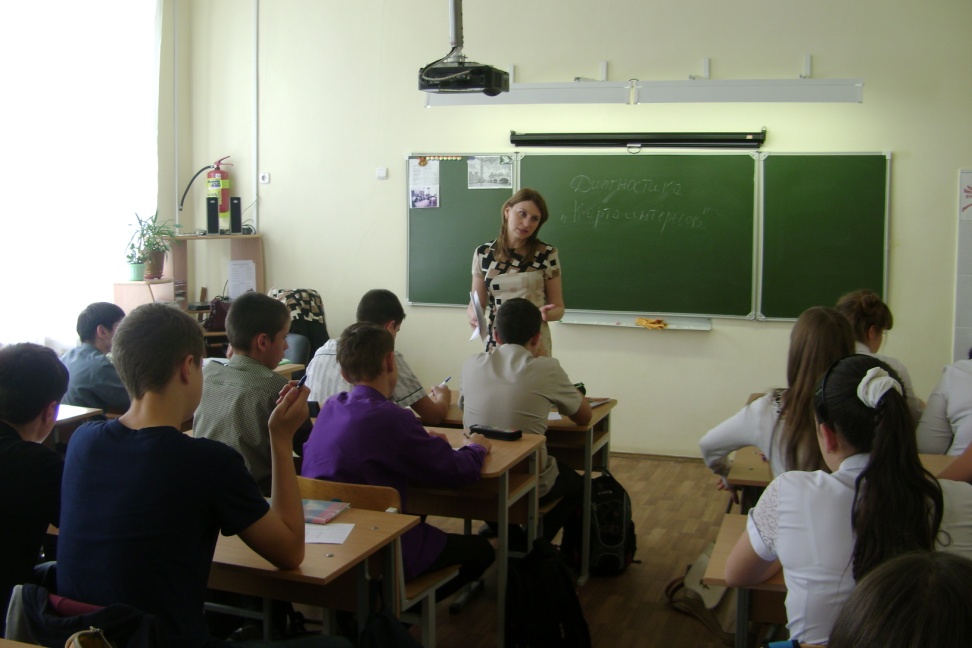 